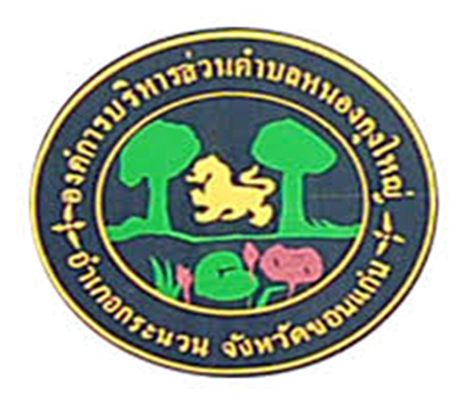 มาตรการส่งเสริมคุณธรรม และความโปร่งใสภายในหน่วยงานประจำปีงบประมาณ พ.ศ. 2566องค์การบริหารส่วนตำบลหนองกุใหญ่  อำเภอหนองกระนวน  จังหวัดขอนแก่นมาตรการส่งเสริมคุณธรรมและความโปร่งใส ประจำปีงบประมาณ พ.ศ. 2566องค์การบริหารส่วนตำบลหนองกุงใหญ่  อำเภอกุงใหญ่  จังหวัดขอนแก่นการวิเคราะห์ผลการประเมิน ITA ขององค์การบริหารส่วนตำบลหนองกุงใหญ่ ปีงบประมาณ พ.ศ. 2565  จากผลการประเมิน พบว่า มีผลคะแนน  99.57  อยู่ในระดับ AAดังนี้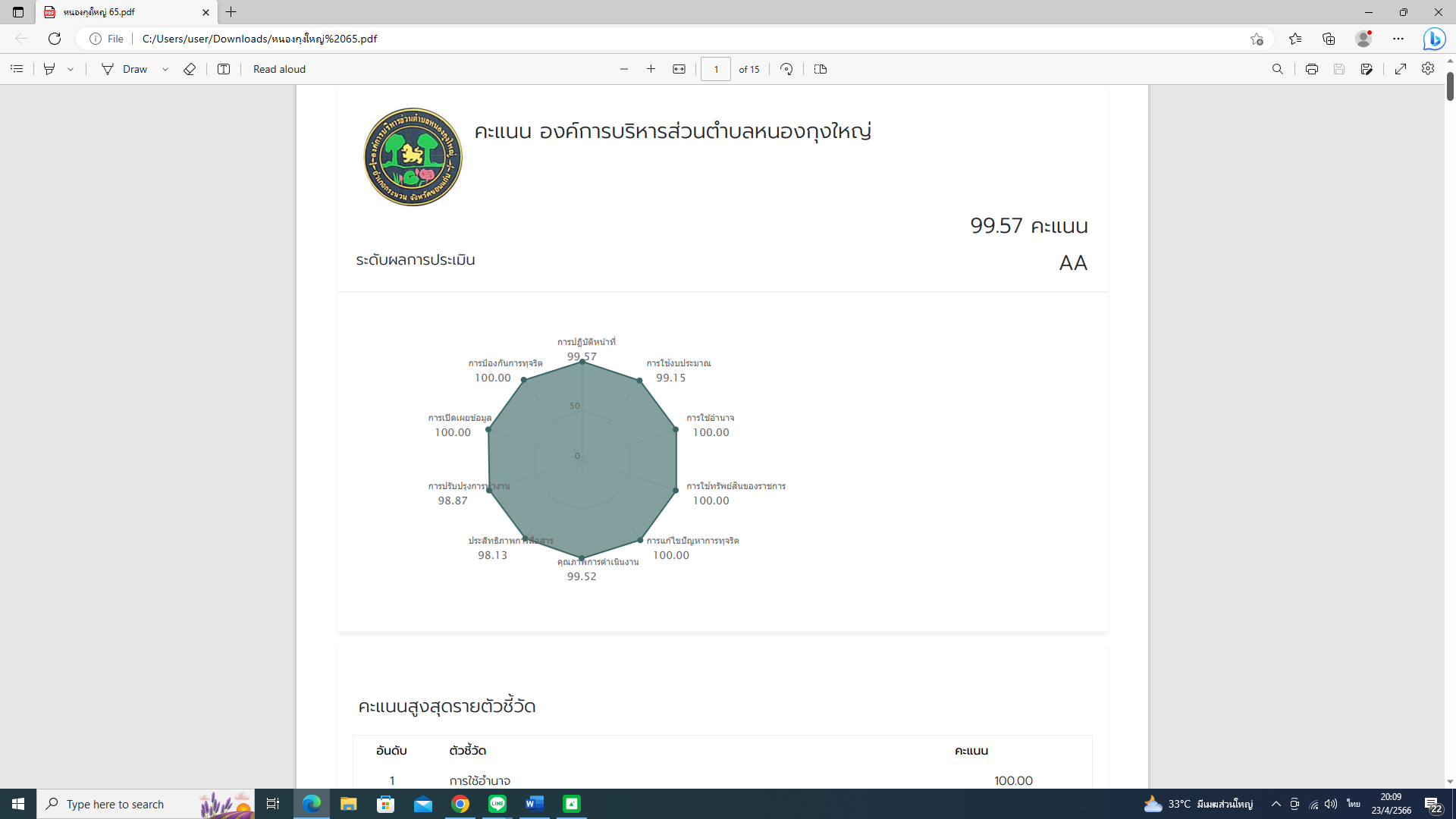 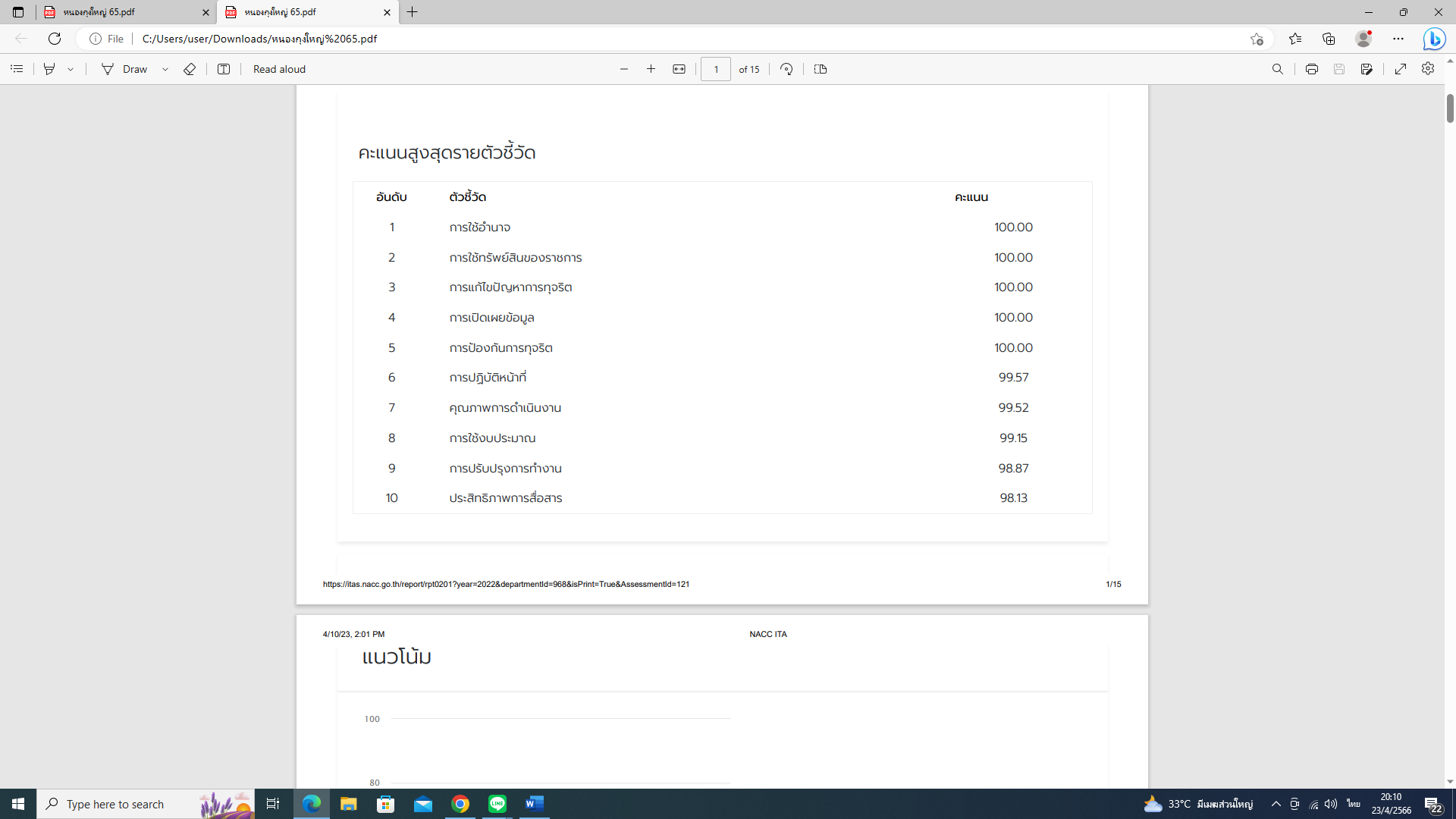 วิเคราะห์ผลการประเมินแต่ละตัวชี้วัด ได้ดังนี้ มาตรการขับเคลื่อนการส่งเสริมคุณธรรม ความโปร่งใสและการป้องกันการทุจริตภายในหน่วยงานประจำปีงบประมาณ พ.ศ. 2566	องค์การบริหารส่วนตำบลหนองกุงใหญ่ ได้นำผลการวิเคราะห์การประเมินคุณธรรมและความโปร่งใสในการดำเนินงาน ประจำปีงบประมาณ พ.ศ. 2565 มากำหนดมาตรการเพื่อขับเคลื่อนการส่งเสริมคุณธรรม ความโปร่งใสและการป้องกันการทุจริตภายในหน่วยงาน  ประจำปีงบประมาณ พ.ศ. 2566 ดังนี้ตัวชี้วัดของการประเมิน ITAประเด็นที่ต้องแก้ไข/ปรับปรุง/รักษาระดับแบบวัดการรับรู้ของผู้มีส่วนได้ส่วนเสียภายใน (IIT)แบบวัดการรับรู้ของผู้มีส่วนได้ส่วนเสียภายใน (IIT)๑. การปฏิบัติหน้าที่                    99.57  คะแนน1. องค์การบริหารส่วนตำบลหนองกุงใหญ่ ได้มีการดำเนินการตามตัวชี้วัดที่ 1 การปฏิบัติหน้าที่ ที่ดีเยี่ยม ควรรักษามาตรฐานไว้ 2. ควรพัฒนาและปรับปรุงการดำเนินการตามตัวชี้วัดที่ 2 การใช้งบประมาณ ในการปรับปรุง พัฒนาการดำเนินงานในตัวชี้วัดที่มีผลการประเมินต่ำ ดังนี้I7 ควรมีการพัฒนาวิธีการเผยแพร่และประชาสัมพันธ์แผนการใช้จ่ายงบประมาณประจำปี โดยอาจพิจารณาจัดประชุมชี้แจงแผนการใช้จ่ายงบประมาณประจำปีให้แก่บุคลากรภายในหน่วยงาน หรืออาจจัดทำในสื่อประชาสัมพันธ์ในรูปแบบการสรุปข้อมูล หรืออินโฟกราฟิก หรือข่าวประชาสัมพันธ์ภายใน และเผยแพร่ให้บุคลากรภายในหน่วยงานได้รับทราบอย่างทั่วถึงผ่านช่องทางการสื่อสารต่าง ๆ เช่น ช่องทางออนไลน์ (Line, Facebook) หรือบอร์ดประชาสัมพันธ์ เป็นต้นI8 ควรจัดให้บุคลากรภายในหน่วยงานได้มีส่วนร่วมในการจัดทำแผนการใช้จ่ายงบประมาณ พร้อมทั้ง กำกับติดตามให้เป็นไปตามวัตถุประสงค์ของแผนการใช้จ่ายงบประมาณที่ตั้งไว้เพื่อให้เกิดการมีส่วนร่วมในการกำกับติดตามการใช้จ่ายงบประมาณให้เป็นไปตามวัตถุประสงค์ มีความคุ้มค่า และเกิดผลประโยชน์สูงสุดต่อประชาชน I12 หน่วยงานควรประชาสัมพันธ์ช่องทางในการติดต่อ - สอบถาม เพื่อให้บุคลากรได้แสดงความคิดเห็น สอบถาม หรือทักท้วงในเรื่องการใช้จ่ายงบประมาณ รวมถึงพัฒนาและประชาสัมพันธ์ขั้นตอนและช่องทางการร้องเรียนการทุจริตและประพฤติมิชอบ เพื่อให้บุคลากรสามารถร้องเรียนในกรณีที่มีการใช้จ่ายงบประมาณไม่ถูกต้อง๒. การใช้งบประมาณ                  99.15  คะแนน1. องค์การบริหารส่วนตำบลหนองกุงใหญ่ ได้มีการดำเนินการตามตัวชี้วัดที่ 1 การปฏิบัติหน้าที่ ที่ดีเยี่ยม ควรรักษามาตรฐานไว้ 2. ควรพัฒนาและปรับปรุงการดำเนินการตามตัวชี้วัดที่ 2 การใช้งบประมาณ ในการปรับปรุง พัฒนาการดำเนินงานในตัวชี้วัดที่มีผลการประเมินต่ำ ดังนี้I7 ควรมีการพัฒนาวิธีการเผยแพร่และประชาสัมพันธ์แผนการใช้จ่ายงบประมาณประจำปี โดยอาจพิจารณาจัดประชุมชี้แจงแผนการใช้จ่ายงบประมาณประจำปีให้แก่บุคลากรภายในหน่วยงาน หรืออาจจัดทำในสื่อประชาสัมพันธ์ในรูปแบบการสรุปข้อมูล หรืออินโฟกราฟิก หรือข่าวประชาสัมพันธ์ภายใน และเผยแพร่ให้บุคลากรภายในหน่วยงานได้รับทราบอย่างทั่วถึงผ่านช่องทางการสื่อสารต่าง ๆ เช่น ช่องทางออนไลน์ (Line, Facebook) หรือบอร์ดประชาสัมพันธ์ เป็นต้นI8 ควรจัดให้บุคลากรภายในหน่วยงานได้มีส่วนร่วมในการจัดทำแผนการใช้จ่ายงบประมาณ พร้อมทั้ง กำกับติดตามให้เป็นไปตามวัตถุประสงค์ของแผนการใช้จ่ายงบประมาณที่ตั้งไว้เพื่อให้เกิดการมีส่วนร่วมในการกำกับติดตามการใช้จ่ายงบประมาณให้เป็นไปตามวัตถุประสงค์ มีความคุ้มค่า และเกิดผลประโยชน์สูงสุดต่อประชาชน I12 หน่วยงานควรประชาสัมพันธ์ช่องทางในการติดต่อ - สอบถาม เพื่อให้บุคลากรได้แสดงความคิดเห็น สอบถาม หรือทักท้วงในเรื่องการใช้จ่ายงบประมาณ รวมถึงพัฒนาและประชาสัมพันธ์ขั้นตอนและช่องทางการร้องเรียนการทุจริตและประพฤติมิชอบ เพื่อให้บุคลากรสามารถร้องเรียนในกรณีที่มีการใช้จ่ายงบประมาณไม่ถูกต้อง3. การใช้อำนาจ                        100.00 คะแนน1. องค์การบริหารส่วนตำบลหนองกุงใหญ่ ได้มีการดำเนินการตามตัวชี้วัดที่ 1 การปฏิบัติหน้าที่ ที่ดีเยี่ยม ควรรักษามาตรฐานไว้ 2. ควรพัฒนาและปรับปรุงการดำเนินการตามตัวชี้วัดที่ 2 การใช้งบประมาณ ในการปรับปรุง พัฒนาการดำเนินงานในตัวชี้วัดที่มีผลการประเมินต่ำ ดังนี้I7 ควรมีการพัฒนาวิธีการเผยแพร่และประชาสัมพันธ์แผนการใช้จ่ายงบประมาณประจำปี โดยอาจพิจารณาจัดประชุมชี้แจงแผนการใช้จ่ายงบประมาณประจำปีให้แก่บุคลากรภายในหน่วยงาน หรืออาจจัดทำในสื่อประชาสัมพันธ์ในรูปแบบการสรุปข้อมูล หรืออินโฟกราฟิก หรือข่าวประชาสัมพันธ์ภายใน และเผยแพร่ให้บุคลากรภายในหน่วยงานได้รับทราบอย่างทั่วถึงผ่านช่องทางการสื่อสารต่าง ๆ เช่น ช่องทางออนไลน์ (Line, Facebook) หรือบอร์ดประชาสัมพันธ์ เป็นต้นI8 ควรจัดให้บุคลากรภายในหน่วยงานได้มีส่วนร่วมในการจัดทำแผนการใช้จ่ายงบประมาณ พร้อมทั้ง กำกับติดตามให้เป็นไปตามวัตถุประสงค์ของแผนการใช้จ่ายงบประมาณที่ตั้งไว้เพื่อให้เกิดการมีส่วนร่วมในการกำกับติดตามการใช้จ่ายงบประมาณให้เป็นไปตามวัตถุประสงค์ มีความคุ้มค่า และเกิดผลประโยชน์สูงสุดต่อประชาชน I12 หน่วยงานควรประชาสัมพันธ์ช่องทางในการติดต่อ - สอบถาม เพื่อให้บุคลากรได้แสดงความคิดเห็น สอบถาม หรือทักท้วงในเรื่องการใช้จ่ายงบประมาณ รวมถึงพัฒนาและประชาสัมพันธ์ขั้นตอนและช่องทางการร้องเรียนการทุจริตและประพฤติมิชอบ เพื่อให้บุคลากรสามารถร้องเรียนในกรณีที่มีการใช้จ่ายงบประมาณไม่ถูกต้อง4.การใช้ทรัพย์สินของราชการ        100.00 คะแนน1. องค์การบริหารส่วนตำบลหนองกุงใหญ่ ได้มีการดำเนินการตามตัวชี้วัดที่ 1 การปฏิบัติหน้าที่ ที่ดีเยี่ยม ควรรักษามาตรฐานไว้ 2. ควรพัฒนาและปรับปรุงการดำเนินการตามตัวชี้วัดที่ 2 การใช้งบประมาณ ในการปรับปรุง พัฒนาการดำเนินงานในตัวชี้วัดที่มีผลการประเมินต่ำ ดังนี้I7 ควรมีการพัฒนาวิธีการเผยแพร่และประชาสัมพันธ์แผนการใช้จ่ายงบประมาณประจำปี โดยอาจพิจารณาจัดประชุมชี้แจงแผนการใช้จ่ายงบประมาณประจำปีให้แก่บุคลากรภายในหน่วยงาน หรืออาจจัดทำในสื่อประชาสัมพันธ์ในรูปแบบการสรุปข้อมูล หรืออินโฟกราฟิก หรือข่าวประชาสัมพันธ์ภายใน และเผยแพร่ให้บุคลากรภายในหน่วยงานได้รับทราบอย่างทั่วถึงผ่านช่องทางการสื่อสารต่าง ๆ เช่น ช่องทางออนไลน์ (Line, Facebook) หรือบอร์ดประชาสัมพันธ์ เป็นต้นI8 ควรจัดให้บุคลากรภายในหน่วยงานได้มีส่วนร่วมในการจัดทำแผนการใช้จ่ายงบประมาณ พร้อมทั้ง กำกับติดตามให้เป็นไปตามวัตถุประสงค์ของแผนการใช้จ่ายงบประมาณที่ตั้งไว้เพื่อให้เกิดการมีส่วนร่วมในการกำกับติดตามการใช้จ่ายงบประมาณให้เป็นไปตามวัตถุประสงค์ มีความคุ้มค่า และเกิดผลประโยชน์สูงสุดต่อประชาชน I12 หน่วยงานควรประชาสัมพันธ์ช่องทางในการติดต่อ - สอบถาม เพื่อให้บุคลากรได้แสดงความคิดเห็น สอบถาม หรือทักท้วงในเรื่องการใช้จ่ายงบประมาณ รวมถึงพัฒนาและประชาสัมพันธ์ขั้นตอนและช่องทางการร้องเรียนการทุจริตและประพฤติมิชอบ เพื่อให้บุคลากรสามารถร้องเรียนในกรณีที่มีการใช้จ่ายงบประมาณไม่ถูกต้อง5. การแก้ไขปัญหาการทุจริต         100.00 คะแนน1. องค์การบริหารส่วนตำบลหนองกุงใหญ่ ได้มีการดำเนินการตามตัวชี้วัดที่ 1 การปฏิบัติหน้าที่ ที่ดีเยี่ยม ควรรักษามาตรฐานไว้ 2. ควรพัฒนาและปรับปรุงการดำเนินการตามตัวชี้วัดที่ 2 การใช้งบประมาณ ในการปรับปรุง พัฒนาการดำเนินงานในตัวชี้วัดที่มีผลการประเมินต่ำ ดังนี้I7 ควรมีการพัฒนาวิธีการเผยแพร่และประชาสัมพันธ์แผนการใช้จ่ายงบประมาณประจำปี โดยอาจพิจารณาจัดประชุมชี้แจงแผนการใช้จ่ายงบประมาณประจำปีให้แก่บุคลากรภายในหน่วยงาน หรืออาจจัดทำในสื่อประชาสัมพันธ์ในรูปแบบการสรุปข้อมูล หรืออินโฟกราฟิก หรือข่าวประชาสัมพันธ์ภายใน และเผยแพร่ให้บุคลากรภายในหน่วยงานได้รับทราบอย่างทั่วถึงผ่านช่องทางการสื่อสารต่าง ๆ เช่น ช่องทางออนไลน์ (Line, Facebook) หรือบอร์ดประชาสัมพันธ์ เป็นต้นI8 ควรจัดให้บุคลากรภายในหน่วยงานได้มีส่วนร่วมในการจัดทำแผนการใช้จ่ายงบประมาณ พร้อมทั้ง กำกับติดตามให้เป็นไปตามวัตถุประสงค์ของแผนการใช้จ่ายงบประมาณที่ตั้งไว้เพื่อให้เกิดการมีส่วนร่วมในการกำกับติดตามการใช้จ่ายงบประมาณให้เป็นไปตามวัตถุประสงค์ มีความคุ้มค่า และเกิดผลประโยชน์สูงสุดต่อประชาชน I12 หน่วยงานควรประชาสัมพันธ์ช่องทางในการติดต่อ - สอบถาม เพื่อให้บุคลากรได้แสดงความคิดเห็น สอบถาม หรือทักท้วงในเรื่องการใช้จ่ายงบประมาณ รวมถึงพัฒนาและประชาสัมพันธ์ขั้นตอนและช่องทางการร้องเรียนการทุจริตและประพฤติมิชอบ เพื่อให้บุคลากรสามารถร้องเรียนในกรณีที่มีการใช้จ่ายงบประมาณไม่ถูกต้องแบบวัดการรับรู้ของผู้มีส่วนได้ส่วนเสียภายใน (EIT)แบบวัดการรับรู้ของผู้มีส่วนได้ส่วนเสียภายใน (EIT)6. คุณภาพการดำเนินงาน              99.52 คะแนน1. องค์การบริหารส่วนตำบลหนองกุงใหญ่ ได้มีการดำเนินการตามตัวชี้วัดที่ 7 ประสิทธิภาพการสื่อสารควรพัฒนาให้ดีขึ้นแต่งตั้งคณะกรรมการดำเนินงาน การประชุมประจำเดือนรายงานผลการดำเนินงาน ให้ผู้บังคับบัญชาทราบทุกรายเดือน ควรรักษามาตรฐานไว้  2. ควรพัฒนาและปรับปรุงการดำเนินการตามตัวชี้วัดที่ 6 คุณภาพการดำเนินงาน ซึ่งผู้ตรวจประเมินมีข้อเสนอแนะในการปรับปรุง พัฒนาการดำเนินงานในตัวชี้วัดที่มีผลการประเมินต่ำ ดังนี้ E1 ควรดำเนินการจัดทำคู่มือหรือมาตรฐานการปฏิบัติงานหรือการให้บริการโดยระบุทั้งขั้นตอนและระยะเวลาที่ใช้ในแต่ละขั้นตอน หรืออาจจัดทำข้อมูลดังกล่าวเป็นสื่อในรูปแบบอื่น ๆ ที่สะดวกและดึงดูดต่อการอ่าน เช่น แผ่นพับ อินโฟกราฟิก ป้ายประชาสัมพันธ์ เป็นต้น จากนั้นประชาสัมพันธ์หรือเผยแพร่ให้ บุคคลภายนอก ได้รับทราบผ่านทางเครือข่ายออนไลน์ หรือประชาสัมพันธ์ ณ สถานที่ตั้งตามความเหมาะสมE2 ควรวิเคราะห์ว่าภารกิจหรือบริการใดภายในหน่วยงานที่เกิดการให้บริการแก่ผู้ที่มาติดต่อหรือรับบริการอย่างไม่เท่าเทียมกัน จากนั้นจึงพัฒนาช่องทางการให้บริการในรูปแบบออนไลน์ หรือE-Serviceเพื่อลดการใช้ดุลยพินิจหรือการเลือกปฏิบัติในภารกิจหรือบริการนั้น ๆ ซึ่งจะช่วยสร้างความเท่าเทียมในการดำเนินงานและช่วยให้เกิดความสะดวกรวดเร็วมากยิ่งขึ้น และควรระบุขั้นตอนการให้บริการไว้ในคู่มือหรือมาตรฐานการให้บริการ โดยละเอียด หรืออาจจัดทำเป็นสื่อรูปแบบต่าง ๆ เช่น แผ่นพับ อินโฟกราฟิก ป้ายประชาสัมพันธ์ เป็นต้น แล้วเผยแพร่ประชาสัมพันธ์ให้แก่บุคลากรภายในหน่วยงาน ได้รับทราบใน และถือปฏิบัติโดยเคร่งครัดE5 ควรเปิดโอกาสให้ประชาชนและบุคคลภายนอก เข้ามามีส่วนร่วมในการดำเนินงานตามภารกิผ่านการดำเนินการ โครงการหรือกิจกรรมต่าง ๆ อีกทั้ง หน่วยงานควรจัดทำและเผยแพร่ช่องทางการติดต่อ - สอบถามข้อมูล โดยมีลักษณะเป็นการสื่อสารสองทาง นอกจากนี้ หน่วยงานควรจัดทำและเผยแพร่ช่องทางการรับฟังความคิดเห็นด้วย 7. ประสิทธิภาพการสื่อสาร             98.13 คะแนน1. องค์การบริหารส่วนตำบลหนองกุงใหญ่ ได้มีการดำเนินการตามตัวชี้วัดที่ 7 ประสิทธิภาพการสื่อสารควรพัฒนาให้ดีขึ้นแต่งตั้งคณะกรรมการดำเนินงาน การประชุมประจำเดือนรายงานผลการดำเนินงาน ให้ผู้บังคับบัญชาทราบทุกรายเดือน ควรรักษามาตรฐานไว้  2. ควรพัฒนาและปรับปรุงการดำเนินการตามตัวชี้วัดที่ 6 คุณภาพการดำเนินงาน ซึ่งผู้ตรวจประเมินมีข้อเสนอแนะในการปรับปรุง พัฒนาการดำเนินงานในตัวชี้วัดที่มีผลการประเมินต่ำ ดังนี้ E1 ควรดำเนินการจัดทำคู่มือหรือมาตรฐานการปฏิบัติงานหรือการให้บริการโดยระบุทั้งขั้นตอนและระยะเวลาที่ใช้ในแต่ละขั้นตอน หรืออาจจัดทำข้อมูลดังกล่าวเป็นสื่อในรูปแบบอื่น ๆ ที่สะดวกและดึงดูดต่อการอ่าน เช่น แผ่นพับ อินโฟกราฟิก ป้ายประชาสัมพันธ์ เป็นต้น จากนั้นประชาสัมพันธ์หรือเผยแพร่ให้ บุคคลภายนอก ได้รับทราบผ่านทางเครือข่ายออนไลน์ หรือประชาสัมพันธ์ ณ สถานที่ตั้งตามความเหมาะสมE2 ควรวิเคราะห์ว่าภารกิจหรือบริการใดภายในหน่วยงานที่เกิดการให้บริการแก่ผู้ที่มาติดต่อหรือรับบริการอย่างไม่เท่าเทียมกัน จากนั้นจึงพัฒนาช่องทางการให้บริการในรูปแบบออนไลน์ หรือE-Serviceเพื่อลดการใช้ดุลยพินิจหรือการเลือกปฏิบัติในภารกิจหรือบริการนั้น ๆ ซึ่งจะช่วยสร้างความเท่าเทียมในการดำเนินงานและช่วยให้เกิดความสะดวกรวดเร็วมากยิ่งขึ้น และควรระบุขั้นตอนการให้บริการไว้ในคู่มือหรือมาตรฐานการให้บริการ โดยละเอียด หรืออาจจัดทำเป็นสื่อรูปแบบต่าง ๆ เช่น แผ่นพับ อินโฟกราฟิก ป้ายประชาสัมพันธ์ เป็นต้น แล้วเผยแพร่ประชาสัมพันธ์ให้แก่บุคลากรภายในหน่วยงาน ได้รับทราบใน และถือปฏิบัติโดยเคร่งครัดE5 ควรเปิดโอกาสให้ประชาชนและบุคคลภายนอก เข้ามามีส่วนร่วมในการดำเนินงานตามภารกิผ่านการดำเนินการ โครงการหรือกิจกรรมต่าง ๆ อีกทั้ง หน่วยงานควรจัดทำและเผยแพร่ช่องทางการติดต่อ - สอบถามข้อมูล โดยมีลักษณะเป็นการสื่อสารสองทาง นอกจากนี้ หน่วยงานควรจัดทำและเผยแพร่ช่องทางการรับฟังความคิดเห็นด้วย 8. การปรับปรุงระบบการทำงาน       98.87 คะแนน1. องค์การบริหารส่วนตำบลหนองกุงใหญ่ ได้มีการดำเนินการตามตัวชี้วัดที่ 7 ประสิทธิภาพการสื่อสารควรพัฒนาให้ดีขึ้นแต่งตั้งคณะกรรมการดำเนินงาน การประชุมประจำเดือนรายงานผลการดำเนินงาน ให้ผู้บังคับบัญชาทราบทุกรายเดือน ควรรักษามาตรฐานไว้  2. ควรพัฒนาและปรับปรุงการดำเนินการตามตัวชี้วัดที่ 6 คุณภาพการดำเนินงาน ซึ่งผู้ตรวจประเมินมีข้อเสนอแนะในการปรับปรุง พัฒนาการดำเนินงานในตัวชี้วัดที่มีผลการประเมินต่ำ ดังนี้ E1 ควรดำเนินการจัดทำคู่มือหรือมาตรฐานการปฏิบัติงานหรือการให้บริการโดยระบุทั้งขั้นตอนและระยะเวลาที่ใช้ในแต่ละขั้นตอน หรืออาจจัดทำข้อมูลดังกล่าวเป็นสื่อในรูปแบบอื่น ๆ ที่สะดวกและดึงดูดต่อการอ่าน เช่น แผ่นพับ อินโฟกราฟิก ป้ายประชาสัมพันธ์ เป็นต้น จากนั้นประชาสัมพันธ์หรือเผยแพร่ให้ บุคคลภายนอก ได้รับทราบผ่านทางเครือข่ายออนไลน์ หรือประชาสัมพันธ์ ณ สถานที่ตั้งตามความเหมาะสมE2 ควรวิเคราะห์ว่าภารกิจหรือบริการใดภายในหน่วยงานที่เกิดการให้บริการแก่ผู้ที่มาติดต่อหรือรับบริการอย่างไม่เท่าเทียมกัน จากนั้นจึงพัฒนาช่องทางการให้บริการในรูปแบบออนไลน์ หรือE-Serviceเพื่อลดการใช้ดุลยพินิจหรือการเลือกปฏิบัติในภารกิจหรือบริการนั้น ๆ ซึ่งจะช่วยสร้างความเท่าเทียมในการดำเนินงานและช่วยให้เกิดความสะดวกรวดเร็วมากยิ่งขึ้น และควรระบุขั้นตอนการให้บริการไว้ในคู่มือหรือมาตรฐานการให้บริการ โดยละเอียด หรืออาจจัดทำเป็นสื่อรูปแบบต่าง ๆ เช่น แผ่นพับ อินโฟกราฟิก ป้ายประชาสัมพันธ์ เป็นต้น แล้วเผยแพร่ประชาสัมพันธ์ให้แก่บุคลากรภายในหน่วยงาน ได้รับทราบใน และถือปฏิบัติโดยเคร่งครัดE5 ควรเปิดโอกาสให้ประชาชนและบุคคลภายนอก เข้ามามีส่วนร่วมในการดำเนินงานตามภารกิผ่านการดำเนินการ โครงการหรือกิจกรรมต่าง ๆ อีกทั้ง หน่วยงานควรจัดทำและเผยแพร่ช่องทางการติดต่อ - สอบถามข้อมูล โดยมีลักษณะเป็นการสื่อสารสองทาง นอกจากนี้ หน่วยงานควรจัดทำและเผยแพร่ช่องทางการรับฟังความคิดเห็นด้วย แบบวัดการรับรู้ของการเปิดเผยข้อมูลสาธารณะ (OIT)แบบวัดการรับรู้ของการเปิดเผยข้อมูลสาธารณะ (OIT)9. การเปิดเผยข้อมูล                    100.00 คะแนน** ทั้ง 2 ตัวชี้วัด ผานเกณฑการประเมิน ซึ่งหนวยงาน  10. การปองกันการทุจริต   มีผลคะแนนเทากับ  100 จะตองรักษาระดับมาตรฐานตอไป10. การป้องกันการทุจริต              100.00 คะแนน** ทั้ง 2 ตัวชี้วัด ผานเกณฑการประเมิน ซึ่งหนวยงาน  10. การปองกันการทุจริต   มีผลคะแนนเทากับ  100 จะตองรักษาระดับมาตรฐานตอไปมาตรการ/แนวทางวิธีการดำเนินการผู้รับผิดชอบระยะเวลาในการดำเนินการการติดตามผล1. ประสิทธิภาพการสื่อสาร1.ปรับปรุงและพัฒนาเว็บไซต์ของหน่วยงานให้มีข้อมูลครบถ้วน ครบคลุมทุกกระบวนงานหรือทุกประเด็นที่ต้องเปิดเผยให้สาธารณะทราบ2.จัดทำ/มอบหมายผู้รับผิดชอบลงข้อมูลผ่านเว็บไซต์ให้ครบถ้วนทุกสำนัก/กอง3. พัฒนาช่องทางการให้บริการในรูปแบบออนไลน์ หรือE-Serviceเพื่อลดการใช้ดุลยพินิจหรือการเลือกปฏิบัติในภารกิจหรือบริการสำนักปลัด/กองคลัง/กองช่าง/กองการศึกษา ศาสนาและวัฒนธรรมประจำปีงบประมาณ พ.ศ. 25661. รายงานผลการดำเนินการในการและติดตามอย่างต่อเนื่องการประชุมประจำเดือนทุกเดือน2. การปรับปรุงทำงาน1. จัดทำคู่มือหรือมาตรฐานการปฏิบัติงานหรือการให้บริการระบุทั้งขั้นตอนและระยะเวลาที่ใช้ในแต่ละขั้นตอน หรืออาจจัดทำข้อมูลดังกล่าวเป็นสื่อในรูปแบบอื่น ๆ ที่สะดวกและดึงดูดต่อการอ่าน2. ปฏิบัติงาน/ให้บริการแก่ผู้มาใช้บริการ/ผู้มาติดต่ออื่นๆ อย่างเท่าเทียมกันสำนักปลัด/กองคลัง/กองช่าง/กองการศึกษา ศาสนาและวัฒนธรรมประจำปีงบประมาณ พ.ศ. 25661. รายงานผลการดำเนินการในการประชุมประจำเดือนทุกเดือน2. จัดทำแบบสอบถามประเมินความพึงพอใจผู้มารับบริการ และสรุปผลการประมินให้ผู้บังคับบัญชาทราบโดยแยก   เป็นภารกิจงานมาตรการ/แนวทางวิธีการดำเนินการผู้รับผิดชอบระยะเวลาในการดำเนินการการติดตามผล3. การใช้งบประมาณ3. พัฒนาช่องทางการให้บริการในรูปแบบออนไลน์ หรือE-Serviceเพื่อลดการใช้ดุลยพินิจหรือการเลือกปฏิบัติในภารกิจหรือบริการ1. สร้างการรับรู้เกี่ยวกับแผนการใช้จ่ายงบประมาณประจำปีให้บุคลากรภายในหน่วยงาน2. เปิดโอกาสให้บุคลากรภายในหน่วยงานมีส่วนร่วมในการจัดทำแผนการใช้จ่ายงบประมาณ พร้อมทั้ง กำกับติดตามให้เป็นไปตามวัตถุประสงค์ของแผนการใช้จ่ายงบประมาณที่ตั้งไว้เพื่อให้เกิดการมีส่วนร่วมในการกำกับติดตามการใช้จ่ายงบประมาณให้เป็นไปตามวัตถุประสงค์ มีความคุ้มค่า และเกิดผลประโยชน์สูงสุดต่อประชาชน 3. มีช่องทางเพื่อให้บุคลากรภายในหน่วยงานสามารถแจ้งเบาะแส ประเด็นที่มีข้อสงสัย โดยมีมาตรการคุ้มครองผู้ร้องเรียนกองคลังประจำปีงบประมาณ พ.ศ. 2566รายงานผลการดำเนินการในการประชุม ประจำเดือน  2566